ŞİKAYETÇİ İFADEYE ÇAĞRI YAZISIRektörlük Makamı’nın ………tarih, …….. sayılı onayı ile soruşturmacı olarak görevlendirildiğim disiplin soruşturma dosyası kapsamında, şikayetçi olarak ifadenize müracaat etmem gerektiğinden ……………tarihinde, saat ………….’de, ………………… odasında hazır bulunmanız gerekmektedir. 	Bilgilerini rica ederim. …/…/20									İmza 									SoruşturmacıDİSİPLİN SORUŞTURMAŞİKAYETÇİ İFADEYE ÇAĞRI YAZISIDoküman NoFR-DİSİPLİN SORUŞTURMAŞİKAYETÇİ İFADEYE ÇAĞRI YAZISIİlk Yayın TarihiDİSİPLİN SORUŞTURMAŞİKAYETÇİ İFADEYE ÇAĞRI YAZISIRevizyon Tarihi-DİSİPLİN SORUŞTURMAŞİKAYETÇİ İFADEYE ÇAĞRI YAZISIRevizyon No0DİSİPLİN SORUŞTURMAŞİKAYETÇİ İFADEYE ÇAĞRI YAZISISayfa No1 / 1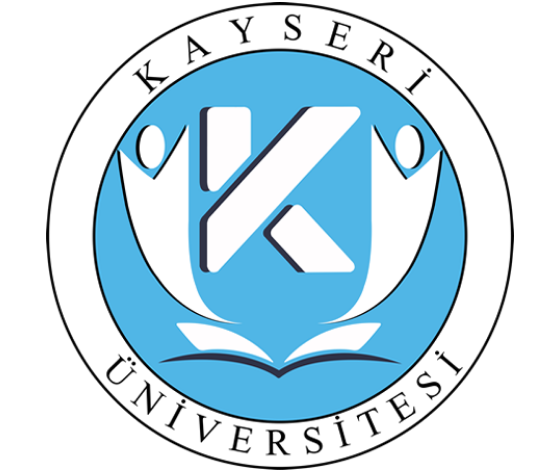 